Контрольна робота на тему «Коливання та хвилі»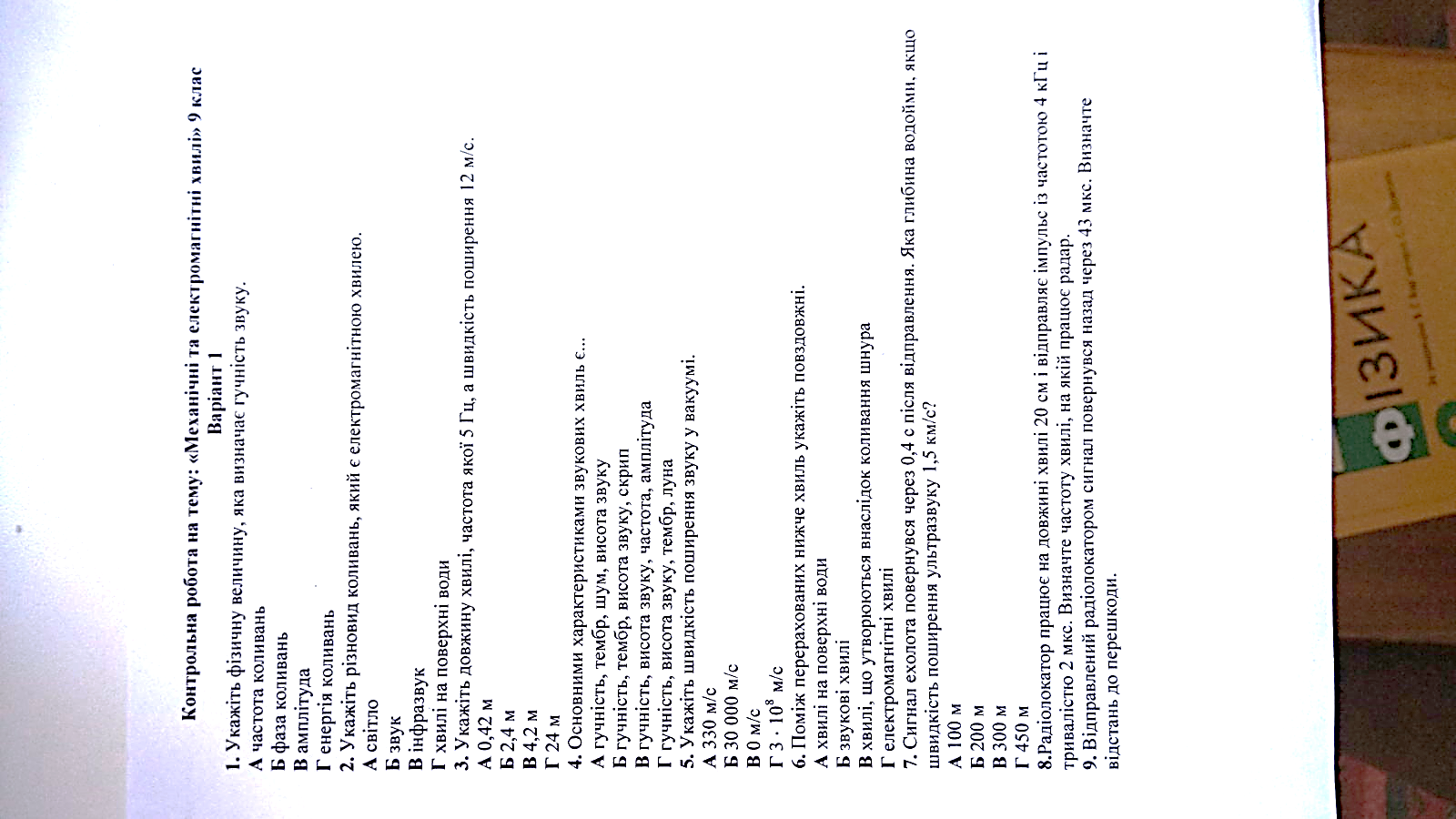 